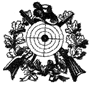 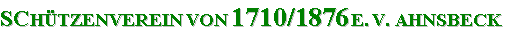 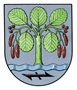 Diensteinteilung III.+ IV. Quartal 2017Sollte die Wahrnehmung des Dienstes nicht möglich sein, bitte ich den Eingeteilten für Ersatz zu sorgen. Der Schlüssel befindet sich bei Alfred Stahnke im Schützenheim.-Der Oberschießwart-H. MüllerH.Müller Juni 2017DatumAnlassZeitDiensthabende/r07.07.17Freihandkönig & Pokalschießen20:00H. Müller / P.Rudolph / A.Hägerling14.07.17Freihandkönig & Pokalschießen20:00L. Käbisch / S.Schmidt / J.Bauer16.07.17Freihandkönig & Pokalschießen10:00-12:00G.Dümmer / H.Gerdes / W.Schmidt21.07.17Übungsschießen20:00H. Kindsvater / A.Metzger28.07.17Freihandkönig & Pokalschießen20:00C.Heuer / J. Lagershausen13.08.17Königsschießen10:30-15:00H.+H.Müller/P.Rudolph/Fl.Schöpp/H.Opel25.08.17Übungsschießen20:00E. Kindsvater / M.Stahnke01.09.17Übungsschießen / Wanderpokal Jungschützen20:00M.Konert / J. Hägerling08.09.17Übungsschießen20:00 H.Müller / J. Piening15.09.17Übungsschießen20:00Fl.Schöpp / A.Ebel22.09.17Übungsschießen20:00S.Schmidt / D. Manske29.09.17Übungsschießen KK19:30P.Rudolph / H.Gerdes / H.Bruns06.10.17Übungsschießen20:00G.Dümmer / M. Dümmer13.10.17Übungsschießen20:00L.Käbisch / A.Rhode20.10.17VM LG Auflage 201820:00C. Heuer / E.Hägerling27.10.17VM LG 201820:00M.Konert / A.Metzger28.10.17Königschießen d. Ehemaligen19:00H.+H. Müller / P. Rudolph / H. Bruns03.11.17Pokalschießen der Traditionsgemeinschaft20:00H. + H.Müller / R.Hägerling10.11.17Übungsschießen20:00H,Kindsvater / J.Bauer17.11.17VM KK 50 m Auflage 201819:30L.Käbisch / S.Schmidt / T.Gross24.11.17VM LP 201820:00E. Kindsvater / J.Hägerling01.12.17VM Spopi 2018 19:00C. Heuer / H. Müller / D.Manske08.12.17Übungsschießen / Wanderpokal Jungschützen20:00H.Gerdes / N.Rudolph15.12.17Übungsschießen n20:00G.Dümmer / A.Rhode22.12.17Weihnachtspokalschießen20:00P. Rudolph / H. Bruns